      15.05.2013 Tarih ve 28648 Sayılı Resmi Gazete ÇALIŞANLARIN İŞ SAĞLIĞI VE GÜVENLİĞİ EĞİTİMLERİNİN USUL VE ESASLARI HAKKINDA YÖNETMELİKBİRİNCİ BÖLÜM       Amaç,  Kapsam,  Dayanak ve TanımlarAmaç :   MADDE 1 – (1) Bu Yönetmeliğin amacı; çalışanlara verilecek iş sağlığı ve güvenliği eğitimlerinin usul ve esaslarını düzenlemektir.Kapsam : MADDE 2 – (1) Bu Yönetmelik, 20/6/2012 tarihli ve 6331 sayılı İş Sağlığı ve Güvenliği Kanunu kapsamında bulunan işyerlerini, bu işyerlerinde çalışanlara eğitim verecek kişi, kurum ve kuruluşları kapsar.Dayanak :  MADDE 3 – (1) Bu Yönetmelik, Kanunun 16 ncı, 17 nci, 18 inci ve 30 uncu maddeleri ile 9/1/1985 tarihli ve 3146 sayılı Çalışma ve Sosyal Güvenlik Bakanlığının Teşkilat ve Görevleri Hakkında Kanunun 2 nci ve 12 nci maddelerine dayanılarak hazırlanmıştır.Tanımlar :  MADDE 4 – (1) Bu Yönetmelikte geçen:a) Az tehlikeli sınıfta yer alan işyeri: 26/12/2012 tarihli ve 28509 sayılı Resmî Gazete’de yayımlanan İş Sağlığı ve Güvenliğine İlişkin İşyeri Tehlike Sınıfları Tebliğinde işyeri tehlike sınıfı az tehlikeli olarak belirlenmiş işyerini,b) Bakanlık: Çalışma ve Sosyal Güvenlik Bakanlığını,c) Çok tehlikeli sınıfta yer alan işyeri: 26/12/2012 tarihli ve 28509 sayılı Resmî Gazete’de yayımlanan İş Sağlığı ve Güvenliğine İlişkin İşyeri Tehlike Sınıfları Tebliğinde işyeri tehlike sınıfı çok tehlikeli olarak belirlenmiş işyerini,ç) Kanun: 20/6/2012 tarihli ve 6331 sayılı İş Sağlığı ve Güvenliği Kanununu,d) Tehlikeli sınıfta yer alan işyeri: 26/12/2012 tarihli ve 28509 sayılı Resmî Gazete’de yayımlanan İş Sağlığı ve Güvenliğine İlişkin İşyeri Tehlike Sınıfları Tebliğinde işyeri tehlike sınıfı tehlikeli olarak belirlenmiş işyerini,e)  İşe başlama eğitimi: Çalışan fiilen çalışmaya başlamadan önce, çalışanın yapacağı işe, varsa kullanacağı iş ekipmanına ve işyerine özgü iş sağlığı ve güvenliği tedbirlerini içeren konularda uygulamalı olarak verilen eğitimi,f) Temel eğitim: Asgari Ek-1’de belirtilen konuları içeren ve düzenli aralıklarla tekrarlanan eğitimi,                                                                                                               g) Uzaktan eğitim: İletişim teknolojileri aracılığıyla elektronik ortamda gerçekleştirilen eğitim faaliyetlerini,                                                                                                                       ğ)  Uzaktan eğitim yönetim sistemi: Uzaktan eğitim sisteminin yönetimini, belgelendirme ve raporlandırma işlemlerini, iletişimini, kurs içeriğinin yayınlanmasını ve uzaktan ölçme değerlendirme işlevlerini sağlayan bilgisayar yazılımını,                         ifade eder.İKİNCİ BÖLÜM     Genel Hükümlerİşverenin Yükümlülükleri  :MADDE 5 – (1) İşveren, çalışanların iş sağlığı ve güvenliği eğitimleri ile ilgili;a) Programların hazırlanması ve uygulanmasını,b) Eğitimler için uygun yer, araç ve gereçlerin temin edilmesini,c) Çalışanların bu programlara katılmasını ve katılımların eğitim katılım tutanağı ile kayıt altına alınmasını,ç) Program sonunda katılanlar için eğitim belgesi düzenlenmesini  sağlar.(2)  22/5/2003 tarihli ve 4857 sayılı İş Kanununun 7 nci maddesinde yer alan geçici iş ilişkisinde, geçici bir süre ile çalışanları kendi işyerinde çalıştırmak üzere devralan işveren, devraldığı çalışanların iş sağlığı ve güvenliği eğitimlerinin verilmesinden  sorumludur. Ayrıca geçici bir süre ile çalışanları kendi işyerinde çalıştırmak üzere devralan işveren, devraldığı çalışanları ve işverenlerini iş sağlığı ve güvenliği risklerine ilişkin bilgilendirir.(3) İş Kanununun 2 nci maddesinin yedinci fıkrasında belirtilen asıl işveren-alt işveren ilişkisi kurulan işyerlerinde, her işveren kendi çalışanlarının iş sağlığı ve güvenliği eğitimlerinin verilmesinden sorumludur. Bu işyerlerinde alt işverenin çalışanlarının eğitimleri ile ilgili asıl işveren alt işverence bilgilendirilir. Asıl işveren, alt işverenin çalışanlarının iş sağlığı ve güvenliği eğitimlerine dair belgeleri kontrol etmekle yükümlüdür. Ayrıca asıl işveren, alt işverenin çalışanlarına işe başlamadan önce işyerine özgü risklere ilişkin bilgi verir.(4) İşveren, tehlikeli ve çok tehlikeli sınıfta yer alan işyerlerinde; yapılacak işlerde karşılaşılacak sağlık ve güvenlik riskleri ile ilgili yeterli bilgi ve talimatları içeren eğitimin alındığına dair belge olmaksızın, başka işyerlerinden çalışmak üzere gelen çalışanları işe başlatamaz.(5) Geçici iş ilişkisi ve asıl işveren-alt işveren ilişkisi kapsamında çalışanın yaptığı iş değişmeden yeni bir işyerinde çalışmaya başlaması hâlinde 6 ncı maddenin yedinci fıkrasındaki hükümler uygulanır.İş Sağlığı ve Güvenliği EğitimleriMADDE 6 – (1) İşveren, çalışanlarına asgari  Ek-1’de belirtilen konuları içerecek şekilde temel eğitimlerin çalışan işe başladıktan sonra en kısa sürede verilmesini sağlar.NOT: İŞVEREN EĞİTİM VERMEZ İSE SONUÇ NE OLUR?  (2) İşveren, çalışan fiilen çalışmaya başlamadan önce, işe başlama eğitimi almasını sağlar. Bu eğitimler işverence veya işveren tarafından görevlendirilen bilgi sahibi ve deneyimli çalışanlarca verilebilir. İşe başlama eğitimleri, temel eğitimlerin gerçekleştirilmesine kadar geçen sürede çalışanın tehlike ve risklere karşı korunmasını sağlayacak nitelikte olmalı ve uygulamalı olarak verilmelidir. İşe başlama eğitimi her çalışan için en az iki saat olarak düzenlenir. Bu eğitimlerde geçen süreler temel eğitim sürelerinden sayılmaz.(3) Çalışma yeri veya iş değişikliği, iş ekipmanının değişmesi, yeni teknoloji uygulanması gibi durumlar nedeniyle ortaya çıkacak risklerle ilgili eğitimler ayrıca verilir.(4) Birinci fıkraya göre verilen eğitimler, değişen ve ortaya çıkan yeni riskler de dikkate alınarak aşağıda belirtilen düzenli aralıklarla tekrarlanır:a) Çok tehlikeli sınıfta yer alan işyerlerinde yılda en az bir defa.b) Tehlikeli sınıfta yer alan işyerlerinde iki yılda en az bir defa.c) Az tehlikeli sınıfta yer alan işyerlerinde üç yılda en az bir defa.(5) İş kazası geçiren veya meslek hastalığına yakalanan çalışana işe dönüşünde çalışmaya başlamadan önce, kazanın veya meslek hastalığının sebepleri, korunma yolları ve güvenli çalışma yöntemleri ile ilgili ilave eğitim verilir.(6) Herhangi bir sebeple altı aydan fazla süreyle işten uzak kalanlara, tekrar işe başlatılmadan önce bilgi yenileme eğitimi verilir.(7) Bir işyerinde temel eğitimini tamamladıktan sonra yaptığı iş değişmeden yeni bir işyerinde çalışmaya başlayan çalışan, Ek-1’de yer alan eğitim programının tamamı tekrarlanmaksızın yeni başladığı işyerine özgü riskler ile korunma tedbirlerini içeren konularda üçüncü fıkra hükümlerine uygun olarak eğitilir. Çalışanın daha önceki işyerinde temel eğitimi tamamladığına dair belgelerinin kontrolünden işveren sorumludur. Bu çalışanların temel eğitimleri, çalışanın eğitimi tamamladığı tarihten itibaren yeni başladığı işyerinin tehlike sınıfına göre dördüncü fıkrada belirtilen düzenli aralıklar süresince geçerlidir. İşveren bu çalışanları ikinci fıkra hükümlerine uygun olarak ayrıca eğitir.Özel politika gerektiren grupların ve özel görevi bulunan çalışanların eğitimi   :MADDE 7 – (1) İşyerinde onbeş yaşını bitirmiş ancak onsekiz yaşını doldurmamış genç çalışanlar, yaşlı, engelli, gebe veya emziren çalışanlar gibi özel politika gerektiren grupların özellikleri dikkate alınarak gerekli eğitimler verilir.(3)  Çırak ve stajyerlerin eğitim ve bilgilendirilmelerinden uygulamalı eğitim alınan işyerinin işvereni sorumludur. Ancak işverenin kabul etmesi halinde çırak ve stajyerlerin eğitimini devam ettirdiği eğitim ve öğretim kurumunda tamamladığı iş sağlığı ve güvenliği dersleri veya kursları temel eğitim yerine geçer.(2) Destek elemanlarına ve çalışan temsilcilerine, görevlendirilecekleri konularla ilgili de eğitim verilir.MADDE 8 – (1) İş sağlığı ve güvenliği eğitimlerinin maliyeti çalışanlara yansıtılamaz. Eğitimlerde geçen süre çalışma süresinden sayılır.Çalışanların yükümlülükleri   :MADDE 9  :Çalışanlar, uygulamaya konulan eğitim programları çerçevesinde iş sağlığı ve güvenliği eğitimlerine katılır, eğitimlerde edindiği bilgileri yaptığı iş ve işlemlerde uygular ve bu konudaki talimatlara uyarlar.ÜÇÜNCÜ BÖLÜMEğitim Programlarının Planlanması ve DüzenlenmesiEğitim programlarının hazırlanmasıMADDE 10 – (1) İşveren, 6 ncı maddenin dördüncü fıkrasında belirtilen düzenli aralıklar süresince eğitim faaliyetlerini gösteren yıllık, iki yıllık veya üç yıllık eğitim programlarının hazırlanmasını sağlar ve onaylar.(2) Eğitim programlarının hazırlanmasında çalışanların veya temsilcilerinin görüşleri alınır.(3) İşe yeni alımlarda veya değişen şartlara göre yeni risklerin ortaya çıkması durumunda yıllık eğitim programlarına ilave yapılır.(4) İlgili mevzuatın değişmesi veya çalışma şartlarına bağlı olarak yeni risklerin ortaya çıkması halinde yıllık eğitim programına bağlı kalmaksızın çalışanların uygun eğitim almaları sağlanır.(5) Yıllık eğitim programında, verilecek eğitimlerin konusu, hangi tarihlerde düzenleneceği, eğitimin süresi, eğitime kimlerin katılacağı, eğitimin hedefi ve amacı hususlarına yer verilir.Eğitim süreleri ve konularıMADDE 11 – (1)  Çalışanlara verilecek temel eğitimler, işin devamı süresince belirlenen düzenli aralıklar içinde; a) Az tehlikeli işyerleri için en az sekiz saat,b) Tehlikeli işyerleri için en az on iki saat,c) Çok tehlikeli işyerleri için en az on altı saat   olarak her çalışan için düzenlenir.(2) Birinci fıkrada belirtilen eğitim sürelerinin Ek-1’de yer alan konulara göre dağıtımında işyerinde yürütülen faaliyetler esas alınır.(3) Eğitim sürelerinin bütün olarak değerlendirilmesi esas olmakla birlikte bir saatten az olmamak kaydıyla işyerindeki vardiya ve benzeri iş programları da dikkate alınarak farklı zaman dilimlerinde de değerlendirilebilir.Eğitimin temel prensipleriMADDE 12 – (1) Eğitimin verimli olması için, eğitime katılacakların ihtiyacı olan konuların seçilmesine özen gösterilir. Eğitim, çalışanların kolayca anlayabileceği şekilde teorik ve uygulamalı olarak düzenlenir.(2) Eğitimler çalışanlara bireysel ya da gruplar halinde uygulanabilir.(3) Çalışanların, iş sağlığı ve güvenliği konusunda sahip olması gereken bilgi, beceri, davranış ve tutumlarının ayrı ayrı ve ölçülebilir bir biçimde ortaya konması esastır.(4) İşverenin kendi belirleyeceği bir yöntem ile bireysel seviye tespiti yapılarak çalışanların eğitim öncesi seviyesi ve Ek-1’de yer alan konular dışında almaları gereken eğitimler belirlenir.(5) İş sağlığı ve güvenliği eğitimleri; çalışanlarda iş sağlığı ve güvenliğine yönelik davranış değişikliği sağlamayı ve eğitimlerde aktarılan bilgilerin öneminin çalışanlarca kavranmasını amaçlar.(6) Verilen eğitimin sonunda ölçme ve değerlendirme yapılır. Değerlendirme sonuçlarına göre eğitimin etkin olup olmadığı belirlenerek ihtiyaç duyulması halinde, eğitim programında veya eğiticilerde değişiklik yapılır veya eğitim tekrarlanır.(7) İşyerinde ilk defa verilecek temel eğitimler hariç çalışanlara tekrar verilecek temel eğitimler işveren  tarafından işe ve işyerine özgü içeriğin hazırlanması ve gerekli uzaktan eğitim yönetim sisteminin sağlanması halinde uzaktan eğitim yöntemi  kullanılarak verilebilir. DÖRDÜNCÜ BÖLÜMEğitimin Verilmesi, Belgelendirilmesi ve Eğitimi verebilecek kişi ve kuruluşlar  : MADDE 13 – (1)  Çalışanların iş sağlığı ve güvenliği eğitimleri;a) İşyerinde sağlık ve güvenlik hizmetini yürüten iş güvenliği uzmanları ile işyeri hekimleri,b) Çalışma ve Sosyal Güvenlik Eğitim ve Araştırma Merkezi,c) Üniversiteler ile kamu kurum ve kuruluşlarının eğitim birimleri,tarafından eğiticilerin uzmanlık alanının Ek-1’de yer alan konulara uygun olması kaydıyla verilir.(2) Ayrıca çalışanların iş sağlığı ve güvenliği eğitimleri aşağıda sayılan kurum ve kuruluşlar tarafından da verilir:a) Kamu kurumu niteliğindeki meslek kuruluşları.b) İşçi, işveren ve kamu görevlileri kuruluşları veya bu kuruluşlarca kurulan eğitim vakıfları ve ortaklaşa oluşturdukları eğitim merkezleri.c) Bakanlıkça yetkilendirilmiş eğitim kurumları.ç) Çalışanlara ücretsiz eğitim hizmeti veren ve kamu yararına kuruluş statüsüne haiz, eğitim amaçlı kurulmuş vakıflar.(3) İkinci fıkrada belirtilen kurum ve kuruluşlar bu eğitimleri bünyelerinde görevli; işyeri hekimliği ve iş güvenliği uzmanlığı eğitici belgesine veya iş güvenliği uzmanlığı belgesine veya işyeri hekimliği belgesine sahip kişiler aracılığı ile verebilirler. Eğiticilerin uzmanlık alanının Ek-1’de yer alan konulara uygun olması şartı aranır.Eğitim verilecek mekânın nitelikleriMADDE 14 – (1) Eğitimler, uygulamaların da yapılmasına imkân verecek uygun ve yeterli bir mekânda yapılır.(2) Eğitim mekânlarında, uygun termal konfor şartları ve yeterli aydınlatma sağlanır.(3) Eğitimde kullanılacak araç ve gereçlerin, günün teknolojisine uygun olması sağlanır.Eğitimlerin belgelendirilmesiMADDE 15 – (1) Düzenlenen işe başlama eğitimi, temel eğitim, bilgi yenileme eğitimi, ilave eğitim ve benzeri tüm eğitimler belgelendirilerek çalışanın özlük dosyasında saklanır. Temel eğitimlere ilişkin belgeler             Ek-2’de yer alan örneğine uygun olarak düzenlenir. Çalışanın işten ayrılırken talep etmesi halinde ikinci bir nüsha düzenlenerek çalışana teslim edilir. Belgenin mümkün olan en kısa sürede verilmesinden ve belgede yer alan bilgilerin doğruluğundan işveren sorumludur. İkinci nüshada işverenin imzası yeterli olup, eğitici veya eğiticilerin imzası aranmaz.(2) Eğitimlerin işyeri dışındaki bir kurum veya kuruluş tarafından verilmesi durumunda bu kurum veya kuruluşun unvanı da düzenlenen belgede yer alır.(3) 5 inci maddenin birinci fıkrasının (c) bendi uyarınca hazırlanan eğitim katılım tutanağında eğitimin düzenlendiği yer ve tarih, katılımcıların adı, soyadı ve imzası, eğiticinin adı, soyadı ve imzası ile eğitimin konusu ve süresi yer alır.Uzaktan eğitimin temel prensipleriMADDE 15/A – (1) Uzaktan eğitim yöntemi kullanılarak gerçekleştirilen temel eğitimlerin Yönetmeliğin 12 nci maddesinde yer alan hükümlerin yanı sıra aşağıda yer alan hükümlere uyması gerekir:a) Kullanılan uzaktan eğitim yönetim sistemi uluslararası standartlara uygun,  farklı kaynak ve farklı sistemlerde çalıştırılabilir, değişik eğitim setleri ile yeniden kullanılabilir, yönetilebilir ve izlenebilir, kullanıcıların ulaşmakta güçlük çekmeyeceği, sağlam ve kullanıcı talebini karşılayabilir nitelikte olur.b) Eğitim programı ile uzaktan eğitim yönetim sistemi, eğitim esnasında kullanıcıların katılımına imkan sağlayan etkileşimli yapıda olur.c) Katılımcıların sisteme giriş ve çıkışları, sistemde geçirdikleri süreler, ölçüm ve değerlendirme sonuçları, kullanıcıların eğitimin ne kadarını tamamladığı ve benzeri veriler eğitim yönetim sistemi aracılığı ile kayıt altına alınır, izlenir ve raporlanır.ç) Eğitim programının içeriği katılımcıların eğitim seviyelerine uygun, işe ve işyerine özgü, çalışanların bildikleri, tanıdıkları iş ve çalışma ortamı ögeleri kullanılarak hazırlanır.BEŞİNCİ BÖLÜM         Son HükümlerYürürlükten kaldırılan yönetmelikMADDE 16 – (1) 7/4/2004 tarihli ve 25426 sayılı Resmî Gazete'de yayımlanan Çalışanların İş Sağlığı ve Güvenliği Eğitimlerinin Usul ve Esasları Hakkında Yönetmelik yürürlükten kaldırılmıştır.Geçerli eğitimlerGEÇİCİ MADDE 1 – (1) Bu Yönetmeliğin yürürlüğe girdiği tarihten önce 16 ncı madde ile yürürlükten kaldırılan Yönetmelik kapsamında verilen iş sağlığı ve güvenliği eğitimleri geçerli sayılır.(2) Bu fıkranın yürürlüğe girdiği tarihten önce 6 ncı maddenin birinci fıkrası kapsamında verilen eğitimler için hazırlanan eğitim belgeleri aynı maddenin dördüncü fıkrasında belirtilen düzenli aralıklar süresince geçerlidir.(3) Bu fıkranın yürürlüğe girdiği tarihten önce verilen işe başlama eğitimleri geçerlidir.(4) Bu fıkranın yürürlüğe girdiği tarihten önce verilen ancak mücbir sebeplerle belgelendirilemeyen işe başlama eğitimi, bilgi yenileme eğitimi ve ilave eğitimler bu fıkranın yürürlüğe girmesinden sonra 1 ay içerisinde belgelendirilir.EĞİTİM KONULARI TABLOSU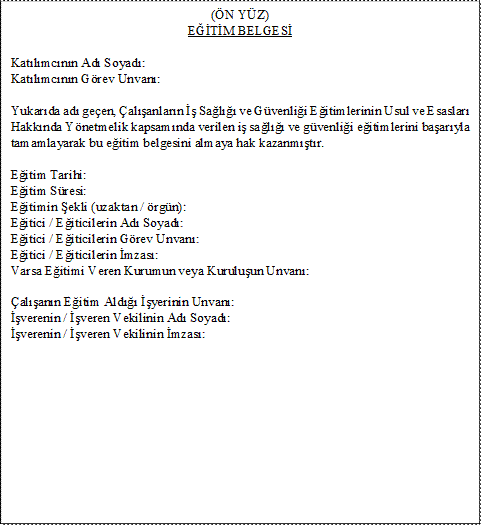 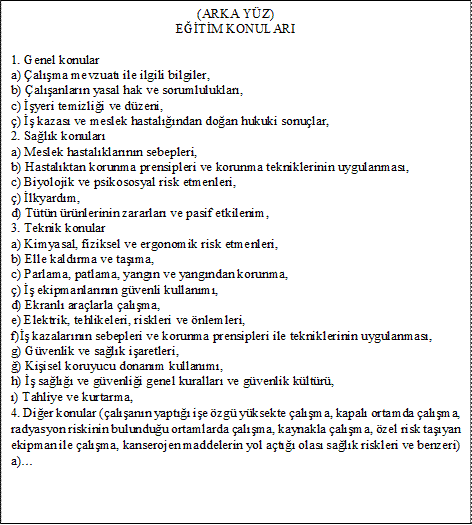   EĞİTİM KONULARI1. Genel konulara) Çalışma mevzuatı ile ilgili bilgiler, b) Çalışanların yasal hak ve sorumlulukları, c) İşyeri temizliği ve düzeni, ç) İş kazası ve meslek hastalığından doğan hukuki sonuçlar, 2. Sağlık konularıa) Meslek hastalıklarının sebepleri, b) Hastalıktan korunma prensipleri ve korunma tekniklerinin uygulanması, c) Biyolojik ve psikososyal risk etmenleri, ç) İlkyardım,d) Tütün ürünlerinin zararları ve pasif etkilenim,3. Teknik konulara)Kimyasal, fiziksel ve ergonomik risk etmenleri, b) Elle kaldırma ve taşıma,c) Parlama, patlama, yangın ve yangından korunma, ç) İş ekipmanlarının güvenli kullanımı,d) Ekranlı araçlarla çalışma, e) Elektrik, tehlikeleri, riskleri ve önlemleri,f) İş kazalarının sebepleri ve korunma prensipleri ile tekniklerinin uygulanması, g) Güvenlik ve sağlık işaretleri, ğ) Kişisel koruyucu donanım kullanımı,h) İş sağlığı ve güvenliği genel kuralları ve güvenlik kültürü, ı) Tahliye ve kurtarma,4. Diğer konular (çalışanın yaptığı işe özgü yüksekte çalışma, kapalı ortamda çalışma, radyasyon riskinin bulunduğu ortamlarda çalışma, kaynakla çalışma, özel risk taşıyan ekipman ile çalışma, kanserojen maddelerin yol açtığı olası sağlık riskleri ve benzeri)